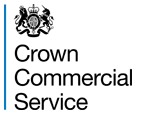 Utilities Management Software, Metering and Ancillary Services Framework RM3800Customer User Agreement FormThe Utilities Management Software, Metering and Ancillary Services agreement is available to all Central Government departments and Wider Public Sector organisations.Prior to placing your order, the following information should be completed and provided to Crown Commercial Service prior to any call off of services through this agreement.Please complete the following information and return this to: info@crowncommercial.gov.ukUpon receipt of the completed form you will be provided with a Customer User Agreement Reference Number. This should be quoted in your documentation when placing an order through the framework with your service provider(s). This should also be quoted to CCS when discussing the Call Off in question. The Customer User Agreement is to be used per procurement, it is not to be used per customer on multiple projects.*to be completed by Crown Commercial ServiceContact DetailsContact DetailsContact DetailsContact DetailsContact DetailsContact DetailsContact DetailsContact DetailsContact DetailsContact DetailsContact DetailsContracting authoritySectorCentral Government / Wider Public SectorCentral Government / Wider Public SectorCentral Government / Wider Public SectorCentral Government / Wider Public SectorCentral Government / Wider Public SectorCentral Government / Wider Public SectorCentral Government / Wider Public SectorCentral Government / Wider Public SectorCentral Government / Wider Public SectorContact nameContact numberContact email addressCustomer Call Off RequirementsCustomer Call Off RequirementsCustomer Call Off RequirementsCustomer Call Off RequirementsCustomer Call Off RequirementsCustomer Call Off RequirementsCustomer Call Off RequirementsCustomer Call Off RequirementsCustomer Call Off RequirementsCustomer Call Off RequirementsNature of service requirementFramework agreement -  Lot  123456789Further Competition / Direct awardProcurement Portal/ Process being used E.g. Bravo, DeltaSupplier(s) invited (if known)Planned Commencement Date of ProcurementBudget for ProcurementEstimated Contract ValueDuration of ContractAnticipated Start date of ContractAnticipated month of first payment to SupplierMM/YYYYMM/YYYYMM/YYYYMM/YYYYMM/YYYYMM/YYYYMM/YYYYMM/YYYYMM/YYYYAre happy for your project information to be shared with suppliers?Yes   /    No*Customer User Agreement - Reference Number